Seoul Youth Center for Cultural Exchange (MIZY)Deep-Rooted World Heritage Program, Spring Semester 2020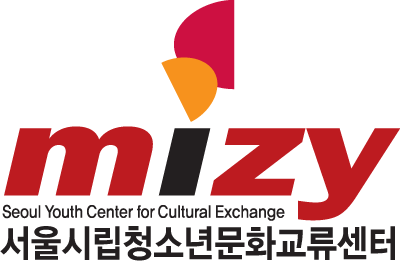 Instructor Application FormCONSENT FORM FOR PROCESSING THE PERSONAL INFORMATIONTo comply with the Article 15, Article 17, and Article 24 of「Personal Information Protection Act」, Seoul Youth Center for Cultural Exchange(MIZY Center) must have your consent about processing (collection, use, transfer, etc.) your personal information as below.■ Consent to the Collection and Use of the Personal Information■ Consent to the Processing of Personally Identifiable Information■ Consent to Transfer of Personal Information to a Third Party※Minors under 19 necessarily need an agreement of guardian(legal representative).2020.   .   .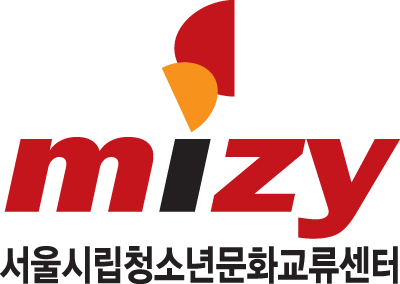 Seoul Youth Center for Cultural Exchange        Participant Name :            (signature)First NameLast NameNationalitySex (F/M)E-mailPhone Number(Mobile)Affiliation※ Type in your school or company name※ Type in your school or company name※ Type in your school or company name※ Type in your school or company nameEducational Background※ e.g. major & year, undergraduate, graduate, MA, PhD, etc.※ e.g. major & year, undergraduate, graduate, MA, PhD, etc.※ e.g. major & year, undergraduate, graduate, MA, PhD, etc.※ e.g. major & year, undergraduate, graduate, MA, PhD, etc.Self-introduction and Related Experience※ Please write in English※ Please write in English※ Please write in English※ Please write in EnglishMotivation to apply※ Please write in English or Korean※ Please write in English or Korean※ Please write in English or Korean※ Please write in English or KoreanEnglish abilityOther language ability* Are you able to attend the program orientation & workshop(4.4)?* Are you able to attend the program orientation & workshop(4.4)?* Are you able to attend the program orientation & workshop(4.4)?* Are you able to attend the program orientation & workshop(4.4)?Purposes of Collection and UseReviewing qualification, supporting after selection, following-up management, paying and reporting income tax according to deducting withholding tax from tuition fee, etc.Collected ItemsAll information filled in an application including name, mailing address, phone number, email address, and banking information Period of Retention and UseUntil the purposes of collection and use of personal information are attained from the day of agreementCompany of Collection and Use / Program NameSeoul Youth Center for Cultural Exchange(MIZY) / 2020 “Deep-rooted World Heritage” ProgramRights to Refuse and Disadvantages for refusal You have the right to refuse the collection and use of your personal information as above. ※ However, if you refuse the collection and use of your personal information, your application could be cancelledPersonally Identifiable InformationSocial Security Number, Passport Number, etc.Purposes of Collection and UseReviewing qualification, supporting after selection, following-up management, paying and reporting income tax according to deducting withholding tax from tuition fee, etc.Period of Retention and UseUntil the purposes of collection and use of personal information are attained from the day of agreement※ Completely destruction(impossible to restore) at the termination of retention period.Rights to Refuse and Disadvantages for refusalYou have the right to refuse the collection and use of your personal information as above. ※ However, if you refuse the collection and use of your personal identifiable information, your application could be cancelledRecipient Name◯◯ Travel Agency, ◯◯Insurance Company, etc.Items of Personal Information to be TransferredAll information filled in an application including name, mailing address, phone number, email address, and banking information Recipient’s Purpose of Using the Personal InformationUsing for participating in this business including ticketing airplanes, issuing visas, getting traveler's insurance, etc.Period of Retention and Use by RecipientUntil the purposes of collection and use of personal information are attained from the day of agreement※Completely destruction(impossible to restore) at the termination of retention period.Rights to Refuse and Disadvantages for refusalYou have the right to refuse the collection and use of your personal information as above. ※However, if you refuse the collection and use of your personal information, your application could be cancelledI hereby have carefully read and sufficiently understood the explanation on「Processing Personal Information and Personal Identifiable Information」and agree with the information in this sheet.□ I Agree   □ I Do Not Agree